………………………….. ANA BİLİM DALI BAŞKANLIĞINAAdı Soyadı			: ……………………...T.C. Kimlik No		: ……………………… Öğrenci No			: ....................................   Ana Bilim Dalı		: ……………………………………………… Programı			: □Yüksek Lisans             □DoktoraYukarıda Enstitü kayıt bilgileri yer alan öğrencinin Tez Başlığı/Tez Konusu aşağıda önerildiği şekilde değiştirilmesi uygun görülmüştür.Bilgilerinizi ve gereğini arz ederiz. NOT:  Tez konusu değişikliğinde; yeni tez konulusuyla ilgili tez öneri raporunun çıktısı, tez veri giriş formu, yeni etik kurul 	        ve ana bilim dalı kurul kararı üst yazısı ile Enstitüye iletilecektir.           Tez başlığı değişikliğinde; tez öneri raporunda değişen alanların çıktısı, tez veri giriş formu, yeni etik kurul ve ana            bilim dalı kurul kararı üst yazısı ile Enstitüye iletilecektir.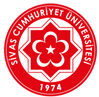 T.C.SİVAS CUMHURİYET ÜNİVERSİTESİSAĞLIK BİLİMLERİ ENSTİTÜSÜTEZLİ YÜKSEK LİSANS TEZ BAŞLIĞI/TEZ KONUSU DEĞİŞİKLİK BİLDİRİM FORMU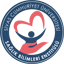 Unvanı, Adı - SoyadıİmzasıDanışman Öğretim ÜyesiAna Bilim Dalı BaşkanıMEVCUT TEZ BAŞLIĞIÖNERİLEN TEZ BAŞLIĞI